МУНИЦИПАЛЬНЫЙ СОВЕТ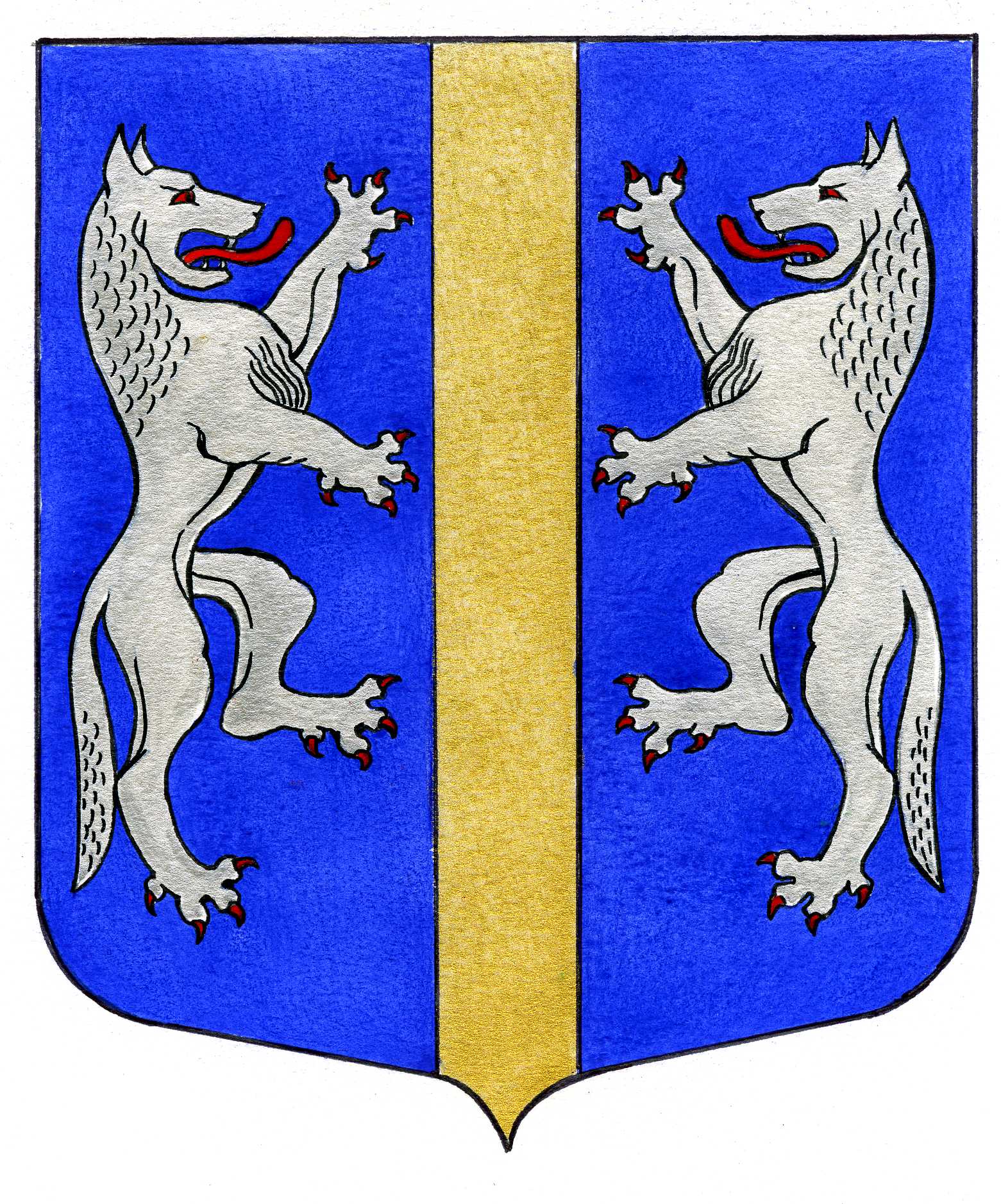 ВНУТРИГОРОДСКОГО МУНИЦИПАЛЬНОГО ОБРАЗОВАНИЯСАНКТ-ПЕТЕРБУРГАМУНИЦИПАЛЬНЫЙ ОКРУГ ВОЛКОВСКОЕШЕСТОГО СОЗЫВА_____________________________________________________________________________________			РЕШЕНИЕ03.12.2019г.                                                                                                                                       № 16О праздниках и памятных датах 	Руководствуясь Законом Санкт-Петербурга от 23 сентября 2009 г. N 420-79 "Об организации местного самоуправления в Санкт-Петербурге", Уставом внутригородского муниципального образования Санкт-Петербурга муниципальный округ Волковское,   Муниципальный Совет внутригородского муниципального образования Санкт-Петербурга муниципальный округ ВолковскоеРЕШИЛ:1. Утвердить Положение «О праздниках и памятных датах» в соответствии с Приложением №1 к настоящему Решению.2. Обнародовать настоящее решение в порядке, установленном Уставом внутригородского муниципального образования Санкт-Петербурга муниципальный округ Волковское, а также разместить на официальном сайте муниципального образования.3. Настоящее решение вступает в силу с момента обнародования.Глава Муниципального образования,исполняющий полномочия	 председателяМуниципального Совета                                                                                                  М.Ю. Куренев       Приложение №1к Решению Муниципального СоветаМО МО Волковскоеот 03.12.2019 г. № 16Положение«О праздниках и памятных датах»1. ОБЩИЕ  ПОЛОЖЕНИЯ	1.1. Настоящее Положение «О праздниках и памятных датах» (далее – Положение) определяет перечень местных праздников и памятных дат внутригородского муниципального образования Санкт-Петербурга муниципальный округ Волковское (далее также – МО Волковское), а также определят перечень международных, общепризнанных  (традиционных) и общероссийских праздников и памятных дат, праздников и памятных дат Санкт-Петербурга, участие в праздновании которых принимает МО Волковское в рамках реализации вопросов местного значения МО Волковское.	1.2. Перечень международных, общепризнанных  (традиционных) и общероссийских праздников и памятных дат, праздников и памятных дат Санкт-Петербурга, участие в праздновании которых принимает МО Волковское установлены в Приложении к настоящему Положению.	1.3. Финансирование организации и проведения празднований праздников и памятных дат МО Волковское, а также участие в организации  и проведении празднования международных, общепризнанных  (традиционных) и общероссийских праздников и памятных дат, праздников и памятных дат Санкт-Петербурга, праздников Санкт-Петербурга, памятных дат Санкт-Петербурга, участие в праздновании которых принимает МО Волковское, осуществляется за счет средств местного бюджета МО Волковское, в порядке, определенном Местной Администрацией внутригородского муниципального образования Санкт-Петербурга Муниципальный округ Волковское (далее – Местная Администрация).2. ПРАЗДНИКИ И ПАМЯТНЫЕ ДАТЫ МО ВОЛКОВСКОЕУстановить праздники МО Волковское:-  День Координационного совета общественных организаций МО Волковское - 20 апреля;-  Праздник двора – сентябрь;      - День МО Волковское – 22 декабря.2.2.  Установить памятные даты МО Волковское:	- Юбиляры семейной жизни (от 50 лет и более лет семейной жизни) – май и декабрь;- Юбиляры (жители МО Волковское достигшие 75 лет и старше) - ежеквартально.Приложениек  Положению «О праздниках и памятных датах»МЕЖДУНАРОДНЫЕ, ОБЩЕПРИЗНАННЫЕ (ТРАДИЦИОННЫЕ),ОБЩЕРОССИЙСКИЕ ПРАЗДНИКИ  И  ПАМЯТНЫХ  ДАТ,  ПРАЗДНИКОВ  И  ПАМЯТНЫХ  ДАТ  САНКТ-ПЕТЕРБУРГА,  УЧАСТИЕ  В  ПРАЗДНОВАНИИ  КОТОРЫХ  ПРИНИМАЕТ  МО ВОЛКОВСКОЕ1. Рождество Христово – 7 января;2.  День российского студенчества – 25 января;3. День полного освобождения Ленинграда от фашистской блокады – 27 января;4. День зимних видов спорта (лыжня России) – 9 февраля;5. Масленица;6. День памяти воинов интернационалистов, исполнявших служебный долг за пределами отечества (вывод войск из Афганистана) – 15 февраля; 7. День защитника Отечества – 23 февраля;8. Международный женский день – 8 марта;9. Всемирный день здоровья – 7 апреля;10. День местного самоуправления – 21 апреля;11. День Победы советского народа в Великой Отечественной войне 1941-1945 годов – 9 мая;12. День города – День основания Санкт-Петербурга – 27 мая;13. Всемирный день без табака – 31 мая;14. Международный день защиты детей – 1 июня;15.  День России – 12 июня;16.  День молодежи – 27 июня;17.  День семьи, любви и верности – 8 июля;18. День Государственного флага Российской Федерации – 22 августа;19. День знаний – 1 сентября;20. Всероссийский день  бега «Кросс нации» - 25 сентября;21. Международный день пожилых людей – 1 октября;22. Международный день учителя – 5 октября;23.  День народного единства – 4 ноября;24. День сотрудника органов внутренних дел Российской Федерации – 10 ноября;25. Международный день толерантности -16 ноября;26. Международный день инвалидов – 3 декабря;27.  День Конституции Российской Федерации – 12 декабря;28. День спасателя Российской Федерации – 27 декабря;29. Новый год – 24 декабря – 14 января.